Schulbuchliste und Lernmittel der Grundschule WattenheimKlasse 1Schuljahr 2023/24Bücher DEUTSCHEinsterns Schwester 1 (alle Ausgaben) – Erstlesebuch differenziert ISBN 978-3-06-084625-2Einsterns Schwester 1 (Ausgabe 2021) Erstlesen – 6 Buchstabenhefte i Paket (Grundschrift)							ISBN 978-3-06-084824-9Einsterns Schwester 1 (Ausgabe 2021) Schreiblehrgang Grundschrift flüssig schreibenISBN 978-3-06-084830-0MATHEMATIKWelt der Zahl 1 (Ausgabe 2021) 				ISBN 978-3-14-106101-7Welt der Zahl 1 (Ausgabe 2021) Arbeitsheft			ISBN 978-3-14-106111-6Welt der Zahl 1 (Ausgabe 2021) Rechentrainer		ISBN 978-3-14-106195-6Zahlenwerkstatt (Ausgabe 2021) Geometrieheft 1+2	 ISBN 978-3-14-106204-5Welt der Zahl 1 (Ausgabe 2021) Ziffernschreibkurs		ISBN 978-3-14-106201-4	 Sonstige Materialien:Holzmalstifte2 Bleistifte, 1 Spitzer mit Box, Radiergummi, 2 große Klebestifte1 Kinderschere1 Zeichenblock DIN A 3
1 Sammelmappe DIN A 3 für BilderRechenleiste Schülerset mit ca. 20 Wendeplättchen1 dic´ker, schwarzer Edding1 doppelstöckiger Deckfarbenkasten (vorzugsweise Markenfabrikat)2 Borstenpinsel Gr. 6 und 12 2 Haarpinsel Gr. 6 und 12Ölmalkreide1 durchsichtiges Lineal 15 cm lang1 dicker Malblock DIN A 4Malkittel (altes Hemd oder Shirt)SchwämmchenFilzstifteFolienstift (non-permanent!) blau oder schwarzSportkleidung (Hallenturnschuhe) im Turnbeutel, bei langen Haaren ein HaargummiBitte geben Sie Ihrem Kind am 1. Schultag 12,00€ mit. Dieses Geld ist für Kopien und für das Hausaufgabenheft, das an unserer Schule einheitlich eingeführt ist Bitte versehen Sie alle Materialien, auch Stifte, von außen und vorne gut sichtbar mit dem Namen Ihres Kindes!Wir wünschen Ihnen und Ihren Kindern eine schöne Ferienzeit und freuen uns, wenn wir Ihre Kinder nach den Sommerferien in der 1. Klasse begrüßen können.Schulbeginn für die Klasse 1: Dienstag, 5. September 2023Freundliche GrüßeKollegium der Grundschule Wattenheim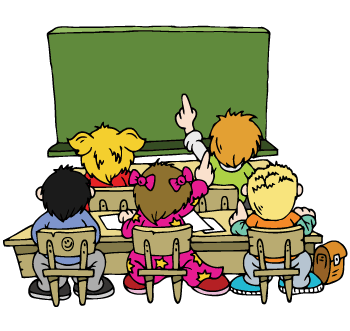 Hefte (mit Rand)UmschlagfarbeFach1 Schreibheft DIN A 5, Lineatur 1rotDeutsch1  kariertes Heft  DIN A 5, Lineatur 7blauMathematik2 Schreiblernhefte von Brunnen, Artikel Nummer: 1044040SchnellhefterFarbeFachrotDeutschblauMathematikgrünSachunterrichtgelbMusikweißReligionschwarzEnglischAußerdem 1 breiter Ringordner mit 6 Trennblättern für die einzelnen Fächer1 Eckspanner DIN A 4 in gelb (das ist unsere Postmappe)1 breiter Ringordner mit 6 Trennblättern für die einzelnen Fächer1 Eckspanner DIN A 4 in gelb (das ist unsere Postmappe)1 breiter Ringordner mit 6 Trennblättern für die einzelnen Fächer1 Eckspanner DIN A 4 in gelb (das ist unsere Postmappe)